HOMEMAKER/COMPANION TIMESHEET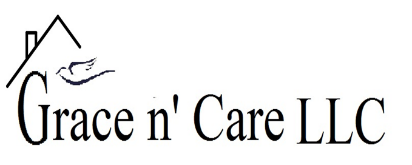  For the week of Thursday______/______/______   thru Wednesday______/______/______                                                                                                                                     NOTE: ALL TIMESHEETS MUST BE RECEIVED EVERY MONDAY BY 9:00AM FOLLOWING THE WEEK WORKED.   PLEASE CALL AFTER YOU SEND YOUR TIMESHEETS TO MAKE SURE THEY WERE RECEIVED.   BLANK TIMESHEETS CAN BE FOUND AT OUR WEBSITE WWW.GRACENCARE.COM CLIENT NAME (First, MI, Last) EMPLOYEE (First, MI, Last) DATES  (MM/DD)   SundayMondayMonday TuesdayWednesdayThursday  Friday  Friday SaturdayTIME IN  (circle AM/PM)  AM  AM  AM      AM      AM      AM                AM                AM      AM TIME IN  (circle AM/PM)  PM                 PM                 PM      PM      PM      PM  PM  PM      PM  TIME OUT  (circle AM/PM)  AM  AM  AM      AM      AM      AM  AM  AM      AM  TIME OUT  (circle AM/PM)  PM  PM  PM      PM      PM      PM  PM  PM      PM Complete the activities listed below according to the Homemaker Assignment Sheet. For additions, changes, or deletions, contact the supervisor. To ensure payment you MUST write your INITIALS next to all the activities you provided for each date you worked Complete the activities listed below according to the Homemaker Assignment Sheet. For additions, changes, or deletions, contact the supervisor. To ensure payment you MUST write your INITIALS next to all the activities you provided for each date you worked Complete the activities listed below according to the Homemaker Assignment Sheet. For additions, changes, or deletions, contact the supervisor. To ensure payment you MUST write your INITIALS next to all the activities you provided for each date you worked Complete the activities listed below according to the Homemaker Assignment Sheet. For additions, changes, or deletions, contact the supervisor. To ensure payment you MUST write your INITIALS next to all the activities you provided for each date you worked Complete the activities listed below according to the Homemaker Assignment Sheet. For additions, changes, or deletions, contact the supervisor. To ensure payment you MUST write your INITIALS next to all the activities you provided for each date you worked Complete the activities listed below according to the Homemaker Assignment Sheet. For additions, changes, or deletions, contact the supervisor. To ensure payment you MUST write your INITIALS next to all the activities you provided for each date you worked Complete the activities listed below according to the Homemaker Assignment Sheet. For additions, changes, or deletions, contact the supervisor. To ensure payment you MUST write your INITIALS next to all the activities you provided for each date you worked Complete the activities listed below according to the Homemaker Assignment Sheet. For additions, changes, or deletions, contact the supervisor. To ensure payment you MUST write your INITIALS next to all the activities you provided for each date you worked Complete the activities listed below according to the Homemaker Assignment Sheet. For additions, changes, or deletions, contact the supervisor. To ensure payment you MUST write your INITIALS next to all the activities you provided for each date you worked Complete the activities listed below according to the Homemaker Assignment Sheet. For additions, changes, or deletions, contact the supervisor. To ensure payment you MUST write your INITIALS next to all the activities you provided for each date you worked  Socialization  Meal Preparation  Kitchen:     Wash Dishes     Clean Stove/Oven     Clean Refrigerator     Empty Garbage     Sweep/Mop Floor  Laundry:     Load Washer     Load Dryer     Fold Clothes     Put Away Clothes  Living Room:     Dust     Vacuum  Bathroom:   Clean Toilet/Sink   Sweep/Mop Floor   Clean Shower/Tub   Empty Garbage  Bedroom: Change Bed Linen Dust Vacuum Empty Garbage  Groceries  Other: DAILYTOTAL HOURS COMMENTS: __________________________________________________________________COMMENTS: __________________________________________________________________COMMENTS: __________________________________________________________________COMMENTS: __________________________________________________________________COMMENTS: __________________________________________________________________COMMENTS: __________________________________________________________________COMMENTS: __________________________________________________________________TOTAL HOURS FOR THE WEEK: TOTAL HOURS FOR THE WEEK: TOTAL HOURS FOR THE WEEK: CLIENT/RESPONSIBLE PARTY SIGNATURE CLIENT/RESPONSIBLE PARTY SIGNATURE CLIENT/RESPONSIBLE PARTY SIGNATURE  DATE  DATE  HOMEMAKER SIGNATURE  HOMEMAKER SIGNATURE  HOMEMAKER SIGNATURE  DATE  DATE 